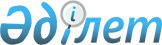 О некоторых вопросах регулирования вывоза регенерируемой бумаги, картона, макулатуры и отходов, необработанных шкур крупного рогатого скотаПриказ Министра индустрии и инфраструктурного развития Республики Казахстан от 19 февраля 2019 года № 89. Зарегистрирован в Министерстве юстиции Республики Казахстан 22 февраля 2019 года № 18337.
      В соответствии со статьей 18 Закона Республики Казахстан от 12 апреля 2004 года "О регулировании торговой деятельности", статьей 29 Договора о Евразийском экономическом союзе, а также разделом 10 Приложения 7 к Договору, ПРИКАЗЫВАЮ:
      1. Ввести запрет на вывоз с территории Республики Казахстан:
      сроком на два года регенерируемой бумаги, картона, макулатуры и отходов (код единой товарной номенклатуры Внешнеэкономической деятельности Евразийского экономического союза 4707)
      сроком на шесть месяцев необработанных шкур крупного рогатого скота (код единой товарной номенклатуры Внешнеэкономической деятельности Евразийского экономического союза 4101).
      2. Комитету индустриального развития и промышленной безопасности Министерства индустрии и инфраструктурного развития Республики Казахстан уведомить:
      1) Министерство национальной экономики Республики Казахстан, Комитет государственных доходов Министерства финансов Республики Казахстан, Пограничную службу Комитета национальной безопасности Республики Казахстан о введенном запрете;
      2) Акционерное общество "Национальная компания "Қазақстан темір жолы" (по согласованию) о применении мер по реализации пункта 1 настоящего приказа в установленном законодательством Республики Казахстан порядке.
      3. Комитету индустриального развития и промышленной безопасности Министерства индустрии и инфраструктурного развития Республики Казахстан совместно с Комитетом транспорта Министерства индустрии и инфраструктурного развития Республики Казахстан, Комитетом государственных доходов Министерства финансов Республики Казахстан определить порядок взаимодействия по обеспечению исполнения пункта 1 настоящего приказа.
      4. Комитету индустриального развития и промышленной безопасности Министерства индустрии и инфраструктурного развития Республики Казахстан в установленном законодательством порядке обеспечить:
      1) государственную регистрацию настоящего приказа в Министерстве юстиции Республики Казахстан;
      2) в течение десяти календарных дней со дня государственной регистрации настоящего приказа направление на казахском и русском языках в Республиканское государственное предприятие на праве хозяйственного ведения "Республиканский центр правовой информации" для официального опубликования и включения в Эталонный контрольный банк нормативных правовых актов Республики Казахстан;
      3) размещение настоящего приказа на интернет-ресурсе Министерства индустрии и инфраструктурного развития Республики Казахстан;
      4) в течение десяти рабочих дней после государственной регистрации настоящего приказа в Министерстве юстиции Республики Казахстан представление в Юридический департамент Министерства индустрии и инфраструктурного развития Республики Казахстан сведений об исполнении мероприятий, согласно подпунктам 1), 2) и 3) настоящего пункта.
      5. Контроль за исполнением настоящего приказа возложить на курирующего вице-министра индустрии и инфраструктурного развития Республики Казахстан.
      6. Настоящий приказ вводится в действие по истечении десяти календарных дней после дня его первого официального опубликования.
      "СОГЛАСОВАН"
Министерство финансов
Республики Казахстан
"___"__________ 2019 год
      "СОГЛАСОВАН"
Министерство иностранных дел
Республики Казахстан
"___"__________ 2019 год
      "СОГЛАСОВАН"
Министерство национальной экономики
Республики Казахстан
"___"__________ 2019 год
					© 2012. РГП на ПХВ «Институт законодательства и правовой информации Республики Казахстан» Министерства юстиции Республики Казахстан
				
      Министр индустрии и инфраструктурного развития
Республики Казахстан 

Ж. Қасымбек
